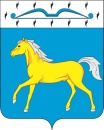 АДМИНИСТРАЦИЯ    ПРИХОЛМСКОГО  СЕЛЬСОВЕТАМИНУСИНСКОГО РАЙОНА  КРАСНОЯРСКОГО КРАЯРОССИЙСКАЯ ФЕДЕРАЦИЯП О С Т А Н О В Л Е Н И Е08.11.2023                                 п. Прихолмье                                  № 68а-пОсновные направления бюджетной и налоговой политики Прихолмского сельсовета           В соответствии с Бюджетным кодексом Российской Федерации, Положением о бюджетном процессе в Прихолмском сельсовете, утвержденным решением Прихолмского сельского Совета депутатов от 04.07.2017 № 55-рс, руководствуясь статьями  20, 33 Устава Прихолмского сельсовета Минусинского района Красноярского края, ПОСТАНОВЛЯЮ:Утвердить основные направления бюджетной и налоговой политики Прихолмского сельсовета на 2024 год и плановый период 2025 и 2026 годов, согласно приложению.Настоящее постановление вступает в силу со дня его подписания и подлежит официальному опубликованию в официальном печатном издании «Прихолмские вести».Контроль за исполнением настоящего постановления возложить на главного бухгалтера Балобину Т.М.Глава Прихолмского сельсовета:                                                        Ю.В. ГусеваОсновные направления бюджетной и налоговой политики Прихолмского сельсовета на 2024 год и плановый период 2025 и 2026 годовОсновные направления бюджетной и налоговой политики Минусинского района на 2024 год и плановый период 2025 и 2026 годов(далее – Основные направления) подготовлены в соответствии с бюджетным и налоговым законодательством Российской Федерации и Красноярского края в целях составления проекта районного бюджета на 2024 год и плановый период 2025 - 2026 годов.В соответствии с Положением о бюджетном процессе в Минусинском районе, Основные направления представлены единым документом, объединяющим бюджетную и налоговую политики.Основные направления сформированы с учетом положений Указов Президента Российской Федерации от 7 мая 2018 года № 204 «О национальных целях и стратегических задачах развития Российской Федерации на период до 2024 года» и от 21 июля 2020 года № 474 «О национальных целях развития Российской Федерации на период до 2030 года», Посланий Президента Российской Федерации Федеральному Собранию Российской Федерации (далее – Послания Президента РФ), Основных направлений бюджетной и налоговой политики Красноярского края на 2024 год и на плановый период 2025 и 2026 годов. Целью Основных направлений бюджетной и налоговой политики является определение условий, принимаемых для составления проекта районного бюджета на 2024-2026 годы, подходов к его формированию, а также обеспечение прозрачности и открытости бюджетного планирования.Задачами Основных направлений бюджетной и налоговой политики является определение подходов к планированию доходов и расходов, источников финансирования дефицита районного бюджета и финансовых взаимоотношений с бюджетами муниципальных образований Минусинского района.Основные направления бюджетной и налоговой политики Прихолмского сельсовета на 2024 год и плановый период 2025 и 2026 годовОсновные направления бюджетной и налоговой политики Прихолмского сельсовета (далее – сельское поселение) на 2024 год и на плановый период 2025 и 2026 годов определяют основные цели, задачи и направления бюджетной и налоговой политики сельского поселения в области доходов и расходов бюджета, муниципального контроля в финансово-бюджетной сфере и являются основой для составления проекта бюджета на 2024 год и на плановый период 2025 и 2026 годов.При подготовке Основных направлений бюджетной и налоговой политики были разработаны в соответствии со статьей 172 Бюджетного кодекса Российской Федерации на основе федерального и регионального законодательства в рамках составления проекта бюджета Минусинского района на очередной финансовый год и двухлетний плановый период.Целью Основных направлений бюджетной и налоговой политики является определение условий, принимаемых для составления проекта бюджета сельского поселения на 2024-2026 годы, подходов к его формированию, а также обеспечение прозрачности и открытости бюджетного планирования.Задачами Основных направлений бюджетной и налоговой политики являются определение подходов к планированию доходов и расходов, источников финансирования дефицита бюджета сельского поселения. Основные итоги реализации бюджетной политики в 2022-2023 годах и условия, определяющие формирование бюджетной политики на 2024-2026 годыОсновными итогами реализации бюджетной политики в 2022 году и в первом полугодии 2023 года являются:1. Реализация Плана мероприятий по росту доходов, оптимизации расходов и совершенствованию долговой политики (далее – План). План включал в себя два мероприятия по росту доходов и два мероприятия по оптимизации расходов. Результаты всех принятых мер в рамках реализации данного Плана выглядят следующим образом:а) по росту доходов: - проведена активная работа с налогоплательщиками, целью которой было повышение роли имущественных и земельных налогов в формировании бюджета сельсовета. -продолжена работа по побуждению налогоплательщиков, являющихсясобственниками объектов недвижимости, расположенных на земельных участках, не оформленных в собственность (далее - объекты недвижимости), к оформлению их в собственность либо заключение с ними договоров аренды земельных участков. Организована работа по проведению разъяснительной работы среди населения о необходимости регистрации прав собственности на земельные участки либо заключение договоров аренды.В целом доходы бюджета сельсовета в 2022 году исполнены в сумме 10075,568 тыс. рублей, в том числе 1033,873 тыс. рублей - налоговые и неналоговые доходы.б) по оптимизации расходов:- в 2022 году шесть раз вносились изменения в бюджет. Все корректировки были направлены на адаптацию параметров бюджета к новым экономическим условиям. - с целью обеспечения финансовой устойчивости и сбалансированности  бюджета сельсовета была продолжена работа по повышению эффективности расходов - сокращение служебных командировок, и расходов связанных с ними,  сокращение расходов на обслуживание аппарата администрации. По расходам бюджет сельсовета исполнен в сумме 10190,949 тыс. рублей 2. Ведется работа по публичности и доступности бюджетной политики посредством опубликования «Бюджета для граждан». Для повышения информированности граждан в финансовых вопросах продолжены регулярные публикации (размещение в информационно-телекоммуникационной сети «Интернет») «Бюджета для граждан» и осуществление мероприятий по повышению финансовой грамотности населения.3. Улучшение качества предоставляемых муниципальных услуг.В рамках решения задачи повышения эффективности оказания муниципальных услуг в 2022 -2023 годах продолжена работа по созданию стимулов для более рационального и экономного использования бюджетных средств.4. В целях повышения контроля за соблюдением бюджетного законодательства в сфере закупок созданы правовые и методические основы для процедур санкционирования расходов бюджетов на стадии их планирования при составлении проекта бюджета. В качестве инструмента для такого санкционирования используются планы закупок и планы-графики закупок.В 2022 году главными распорядителями бюджетных средств были разработаны нормативные правовые акты, регулирующие нормативные затраты на обеспечение функций администрации Прихолмского сельсовета, а в начале 2022 года данные нормативные правовые акты приняты.В целом можно сделать вывод о том, что реализация бюджетной политики в 2022-2023 годах осуществляется в качественно новых экономических условиях. Принимаются меры по адаптации бюджетной системы сельсовета к существующей реальности. 2.Цели и задачи бюджетной политики на 2024 - 2026 годыЦелью бюджетной политики на 2024 год и плановый период 2025 - 2026 годов является обеспечение сбалансированного развития Прихолмского сельсовета в условиях восстановления экономического роста и реализации ключевых задач, поставленных Президентом Российской Федерации в качестве национальных целей развития страны. Данная цель будет достигаться через решение следующих задач:1. Реализация Указа Президента Российской Федерации от 7 мая 2018 года № 204 «О национальных целях и стратегических задачах развития Российской Федерации на период до 2024 года» (далее – Указ № 204).2. Повышение эффективности бюджетных расходов, вовлечение в бюджетный процесс граждан. 3. Повышение эффективности бюджетных расходов; Реализация Указа Президента Российской Федерации от 7 мая 2018 года № 204 «О национальных целях и стратегических задачах развития Российской Федерации на период до 2024 года» (далее – Указ № 204) Вместе с тем ключевой задачей экономической политики сохранилось достижение национальных целей развития страны, обозначенных в Указе №204. В связи с этим антикризисные программы были ориентированы, в первую очередь, на восстановление уровня экономического развития, соответствующего достижению национальных целей и задач.В Указе № 204 в целях осуществления прорывного научно-технологического и социально-экономического развития Российской Федерации, увеличения численности населения страны, повышения уровня жизни граждан, создания комфортных условий для их проживания, а также условий и возможностей для самореализации и раскрытия таланта каждого человека были зафиксированы 9 национальных целей, достижение которых должно быть обеспечено по 12 направлениям: демография,  здравоохранение, образование, жилье и городская среда, экология, безопасные и качественные автомобильные дороги, производительность труда и поддержка занятости, наука, цифровая экономика,  культура, малое и среднее предпринимательство и поддержка индивидуальной предпринимательской инициативы, международная кооперация и экспорт.Повышение эффективности бюджетных расходов, вовлечение в бюджетный процесс граждан. В 2024–2026 годах продолжится реализация утвержденной распоряжением Правительства Российской Федерации от 31.01.2019 № 117-р Концепции повышения эффективности бюджетных расходов в 2019–2024 годах (далее – Концепция). Концепция содержит перечень мер по разработке новых и модернизации существующих инструментов и механизмов повышения эффективности бюджетных расходов, устранения неэффективного и нецелевого расходования бюджетных средств. При этом предусмотрены меры операционного уровня, имеющие непосредственный и измеримый эффект уже в ближайшей перспективе, а также стратегического уровня, способствующих повышению эффективности системы управления бюджетными расходами в целом.Повышение эффективности бюджетных расходовАдминистрация Прихолмского сельсовета планирует продолжить осуществление мер по повышению эффективности бюджетных расходов, в том числе через применение приведенных ниже основных принципов и подходов к формированию расходов.1) Установление взаимосвязи между бюджетным и стратегическим планированием.Социально-экономическое развитие Прихолмского сельсовета разработано на основе проекта Стратегии социально-экономического развития Минусинского района до 2030 года.Данный документ нацелен на поддержание устойчивости функционирования бюджетной системы поселения при сбалансированном распределении бюджетных ресурсов на обеспечение текущих потребностей экономики и социальной сферы в бюджетных средствах и решение задач их развития. Это подразумевает формирование необходимых финансовых резервов по муниципальной программе сельсовета «Социально-экономическое развитие Прихолмского сельсовета Минусинского района». 2) Продолжение реализации Плана по росту доходов, оптимизации расходов и совершенствованию долговой политики Прихолмского сельсовета.В целях повышения эффективности управления муниципальными финансами, изыскания внутренних резервов для финансирования всех принятых расходных обязательств, продолжится реализация комплексных мер в соответствии с Планом по росту доходов, оптимизации расходов и совершенствованию долговой политики Прихолмского сельсовета. 2) Повышение эффективности бюджетной сетиПовышение эффективности бюджетной сети остается одним из главных направлений работы по повышению эффективности бюджетных расходов. Согласно положениям статьи 69.2 Бюджетного кодекса Российской Федерации бюджеты бюджетной системы Российской Федерации формируются с учётом требований об установлении единых перечней государственных (муниципальных) услуг (работ) и единых подходов по определению нормативов их стоимости. 3.Бюджетная политика в области межбюджетных отношенийФедеральным законом от 27.05.2014 № 136-ФЗ были внесены изменения в Федеральный закон от 06.10.2003 № 131-ФЗ «Об общих принципах организации местного самоуправления в Российской Федерации», предусматривающие ограничение перечня вопросов местного значения для сельских поселений до 13 основных.Одновременно с этим субъектам Российской Федерации было представлено право закрепить за сельскими поселениями еще 26 вопросов из числа вопросов местного значения городских поселений. В ином случае решение указанных вопросов на территории сельских поселений должны осуществляться органами местного самоуправления соответствующих муниципальных районов.В Красноярском крае было решено воспользоваться правом закрепить за сельскими поселениями решение вопросов местного значения городских поселений.С 2020 года предлагается исключить из перечня вопросов местного значения поселений организацию библиотечного обслуживания населения, комплектование и обеспечение сохранности библиотечных фондов библиотек поселения.Данное изменение предлагается в целях создания единых подходов к обеспечению доступности и качества услуг в области библиотечного обслуживания, предоставляемых населению Красноярского края.Кроме того, для повышения эффективности управления отраслью, муниципальными образованиями была проведена работа по реструктуризации клубных учреждений и передачи полномочий на уровень муниципальных районов.В связи с перераспределением вышеуказанных полномочий и необходимостью компенсации затрат муниципальных районов на содержание соответствующих учреждений планируется также внести изменения в Закон края от 10.07.2007 № 2-317 «О межбюджетных отношениях в Красноярском крае» в части отмены закрепленного норматива отчисления от налога на доходы физических лиц в бюджеты поселений в размере 8 процентов и передачи указанных доходов в бюджеты муниципальных районов.В бюджетной политике Красноярского края выделяется новая задача - содействие устойчивому развитию муниципальных образований края.Это касается как вопросов финансовой поддержки муниципальных образований, так и вопросов совершенствования межбюджетных отношений и совершенствования налоговой политики.Основные направления налоговой политики Прихолмского сельсовета на 2024 и на плановый период 2025 и 2026 годов (далее – основные направления налоговой политики) подготовлены в целях составления проекта бюджета сельсовета на очередной финансовый год и двухлетний плановый период.Основные направления налоговой политики сформированы с учетом положений основных направлений налоговой политики Красноярского края на 2024 год и на плановый период 2024 и 2026 годов, проекта Стратегии социально-экономического развития Минусинского района до 2030 года, прогноза социально-экономического развития Прихолмского сельсовета.Основной целью налоговой политики Прихолмского сельсовета продолжает оставаться создание эффективной и стабильной налоговой системы, обеспечивающей бюджетную устойчивость.4. Итоги реализации налоговой политики Прихолмского сельсовета в 2022 и 2023 годах.В 2022 году и первом полугодии 2023 года на территории сельсовета обеспечена преемственность реализуемой налоговой политики, направленной на обеспечение необходимого уровня доходов и оптимизации расходов сельского бюджета, социальную поддержку населения села.Реализация основных направлений налоговой политики в 2022 году и первом полугодии 2023 года осуществлялась на основе основных направлений налоговой политики Российской Федерации и Красноярского края, бюджетного послания Президента Российской Федерации Федеральному Собранию Российской Федерации, а также анализа принимаемых на федеральном и региональном уровне изменений налогового законодательства. К основным итогам реализации налоговой политики Прихолмского сельсовета в 2022 и 2023 годах можно отнести следующее:4.1. Налоговое стимулирование.В 2022 году нормативно-правовыми актами Прихолмского сельсовета дополнены налоговые льготы по местным налогам для ветеранов и инвалидов боевых действий. Деятельность по установлению льготных режимов налогообложения будет продолжена и на ближайший трехлетний период, при условии обеспечения эффективности предоставления таких льгот. 4.2. Развитие малого и среднего предпринимательства.В 2022, 2023 годах продолжена политика, направленная на развитие предпринимательской инициативы в районе, включая оказание мер государственной поддержки через реализацию муниципальной программы Минусинского района «Развитие малого и среднего предпринимательства и инвестиционной деятельности».Реализация муниципальной программы Минусинского района «Развитие малого и среднего предпринимательства и инвестиционной деятельности» позволила в 2022-2023 годах поддержать несколько хозяйствующий субъект на территории Прихолмского сельсовета.4.3.Налог на имущество физических лиц от кадастровой стоимости.Принято решение по налогу на имущество физических лиц от кадастровой стоимости – решение Прихолмского сельского Совета депутатов Минусинского района от 22.11.2018 № 104-рс «Налог на имущество физических лиц». 4.4. Администрирование налогов.В 2022, 2023 годах продолжена работа администрации сельсовета по взысканию недоимки во все уровни бюджетов и внебюджетные фонды.5. Меры в области налоговой политики, планируемые к реализации в 2024 году и в плановом периоде 2025 и 2026 годов.В 2024 году и на плановый период 2025-2026 гг. планируется обеспечить преемственность реализуемой в Прихолмского сельсовете налоговой политики. При этом реализация основных направлений налоговой политики будет проводиться во взаимосвязи с задачами, поставленными Президентом Российской Федерации в ежегодных посланиях Федеральному Собранию Российской Федерации, Правительством Красноярского края.При определении основных направлений налоговой политики, планируемых к реализации до 2024 года были учтены стратегические приоритеты социально-экономического развития сельского поселения. Основными целями налоговой политики на среднесрочную перспективу будут являться:достижение высокого качества жизни населения;обеспечение благоприятных условий для развития малого и среднего бизнеса;обеспечение полноты налогообложения недвижимого имущества физических лиц;сохранение налоговых льгот для социально незащищенных групп населения;повышение качества администрирования.В ходе принятия федеральных и региональных законов, предусматривающих дополнительные полномочия в сфере налоговых отношений, соответствующие изменения будут находить свое отражение в нормативных правовых актах Прихолмского сельсовета.5.1. Развитие малого и среднего предпринимательства.В 2024 - 2026 годах продолжается политика, направленная на развитие предпринимательской инициативы в районе, включая оказание мер государственной поддержки через реализацию муниципальной программы Минусинского района «Развитие малого и среднего предпринимательства и инвестиционной деятельности».5.2. Меры налогового стимулирования. Налоговые льготы.В 2024 году планируется сохранение ранее предоставленных социальных налоговых льгот по местным налогам, а также налоговых льгот, исключающие встречные финансовые потоки, предоставленных некоммерческим организациям, полностью или частично финансируемым из краевого и (или) местного бюджетов. 5.4. Администрирование налогов.В 2024 году продолжится работа по реализации мероприятий, направленных на повышение качества администрирования доходов бюджета района, посредством:-активной работы администрации Прихолмского сельсовета по снижению задолженности по налогам, сборам и иным платежам во все уровни бюджетов и внебюджетные фонды на территории Прихолмского сельсовета с участием налоговой инспекции, службы судебных приставов.- работа по выявлению и включению в налогооблагаемую базу недвижимого имущества и земельных участков, которые до настоящего времени не вовлечены в налоговый оборот, особенно актуальна.Решением задачи по повышению доходной части Прихолмского сельсовета и увеличению собираемости земельного налога и налога на имущество физических лиц является полнота учета земельных участков, объектов капитального строительства и их владельцев.- совершенствование налогового администрирования. Продолжится совместная работа с налоговыми органами по сохранению достигнутого уровня собираемости налогов и сборов, снижению задолженности по налогам и сборам, подлежащим зачислению в бюджет Прихолмского сельсовета.6.Основные подходы по формированию расходов местного бюджетаПрогноз расходов сельского бюджета на 2024 год и плановый период 2025-2026 годов рассчитан на основе базового объема расходов 2024 года с учетом:перечня вопросов местного значения, установленного действующей редакцией Федерального закона от 06.10.2003 № 131–ФЗ «Об общих принципах организации местного самоуправления в Российской Федерации»;изменения коммунальных расходов, исходя из ожидаемой оценки исполнения в текущем году;изменения объемов субсидии краевому бюджету из бюджетов поселений для формирования регионального фонда финансовой поддержки поселений;сохранения уровня прочих расходов, предусмотренных в базовых параметрах на 2023 год.Расчетные расходы сельского бюджета на 2023 год увеличены на принимаемые обязательства, в том числе:- в течение 2022 года осуществлялась региональная выплата, обеспечивающая уровень заработной платы работников бюджетной сферы не ниже размера минимальной заработной платы, установленного в Красноярском крае. С 1 января 2023 года МРОТ составил 25 988 рублей. Расходы на содержание улично-дорожной сети, производимые за счет доходов от акцизов на автомобильный и прямогонный бензин, дизельное топливо, моторные масла для дизельных и (или) карбюраторных (инжекторных) двигателей, производимые на территории Российской Федерации предусмотрены исходя из зачисления в местные бюджеты 10 процентов налоговых доходов консолидированного бюджета субъекта Российской Федерации от указанного налога, по дифференцированным нормативам.Следует отметить, что подходы к формированию местных бюджетов на 2023-2026 годы должны быть основаны на следующих принципах:продолжение работы по реализации мер, направленных на увеличение собственной доходной базы, в том числе за счет повышения бюджетной отдачи от использования объектов земельно-имущественного комплекса;направление дополнительных поступлений по доходам на снижение бюджетного дефицита;проведение взвешенной долговой политики, сохранение или повышение уровня долговой устойчивости муниципалитета, своевременное отслеживание последствий решений в сфере заимствований и управления долгом;включение в бюджет в первоочередном порядке расходов на финансирование действующих расходных обязательств, отказ от неэффективных расходов;создание условий для реализации мероприятий, имеющих приоритетное значение для жителей муниципального образования и определяемых с учетом их мнения (путем проведения открытого голосования или конкурсного отбора), обеспечение возможности направления на осуществление этих мероприятий средств местного бюджета;повышения открытости бюджетного процесса, вовлечение в него граждан.В этой связи сохраняет свою актуальность реализация муниципальными образованиями планов мероприятий, направленных на повышение доходов, оптимизации расходов, совершенствование долговой политики и межбюджетных отношений муниципальных образований, формирование и исполнение которых должно по-прежнему исходить из необходимости полного, качественного и своевременного обеспечения всех социально-значимых расходов местных бюджетов за счет собственных средств7.Основные подходы к формированию и применению бюджетной классификации при составлении и исполнении бюджетовПри составлении и исполнении бюджетов с 2022 года необходимо учитывать приказ Министерства финансов Российской Федерации от 06.06.2019 № 85н «О Порядке формирования и применения кодов бюджетной классификации Российской Федерации, их структуре и принципах назначения» в редакции приказа Министерства финансов Российской Федерации от 08.06.2020 № 98н, обратив особое внимание на изменения по разделам и подразделам классификации расходов бюджетов, наименованиям, содержанию действующих и введению новых видов расходов, отражению расходов местных бюджетов на реализацию инициативных проектов (пункт 23.1 приказа № 85н).Отмечаем также, что отдельным приказом Министерства финансов Российской Федерации от 08.06.2020 № 99н «Об утверждении кодов (перечней кодов) бюджетной классификации Российской Федерации на 2022 год (на 2022 год и на плановый период 2023 и 2024 годов)» утверждены, в том числе коды направлений расходов целевых статей расходов федерального бюджета на достижение результатов федеральных проектов. Кроме того, необходимо учитывать письмо Министерства финансов Российской Федерации от 10.09.2020 № 02-05-11/79909 и сопоставительные таблицы, размещаемые на официальном сайте Министерства финансов Российской Федерации в рубрике «Бюджет», подрубрике «Бюджетная классификация Российской Федерации», разделе «Методический кабинет».8.Принципы формирования расходов на заработную плату В рамках единой политики в области оплаты труда, проводимой на уровне Российской Федераций, в 2024 году в крае будет продолжена работа, направленная на обеспечение сохранения с учётом роста прогнозного значения показателя среднемесячного дохода от трудовой деятельности 
по краю достигнутых соотношений заработной платы по отдельным категориям педагогических работников, медицинских работников, работников учреждений культуры и социальных работников, заработная плата которых поэтапно, начиная с 2013 года, повышалась в рамках реализации указов Президента Российской Федерации (далее – Указы).В связи с изменением федеральных подходов к механизму определения минимального размера оплаты труда (далее – МРОТ), предусматривающих начиная с 2022 года его установление в процентном соотношении к значению медианной заработной платы за предыдущий год, в расходах краевого бюджета на 2024 год и плановый период 2025–2026 годов предусматриваются дополнительные средства на обеспечение гарантий по МРОТ с учётом реализации указанных подходов.Вместе с тем, при увеличении за последние ряд лет размеров оплаты труда работников бюджетной сферы края в рамках выполнения Указов, увеличения МРОТ, существенно сократилась дифференциация в уровнях оплаты труда иных работников бюджетной сферы.Учитывая необходимость обеспечения социальной справедливости, стабильности в трудовых коллективах учреждений бюджетной сферы, данная работа остаётся приоритетной и в предстоящем периоде. 9.Особенности при формировании расходов по отраслям социальной сферыПри формировании расходов сельского бюджета на 2024-2026 годы предусмотрены субсидий и субвенций в рамках утвержденных государственных программ Красноярского края по следующим направлениям по следующим направлениям:Социальная политика За счет средств сельского бюджета по отрасли в проекте сельского бюджета предусматриваются расходы:- на осуществление доплат к пенсиям по старости муниципальным служащим;10.Основы формирования расходов по отраслям экономикиЖилищно-коммунальное хозяйствоВ целях реализации на территории края федерального проекта «Формирование комфортной городской среды» действует государственная программа Красноярского края «Содействие органам местного самоуправления в формировании современной городской среды», в рамках которой предусмотрены субсидии бюджетам муниципальных образований края на реализацию следующих мероприятий: 	1. субсидии на софинансирование муниципальных программ формирования современной городской среды.Мероприятие реализуется на территории городских округов, городских поселений, в состав которых входят населенные пункты с численностью населения свыше 10 000 человек. Средства будут направлены на благоустройство дворовых территорий (не более 30%) и общественных территорий (не менее 70%). Распределение субсидий бюджетам муниципальных образований Красноярского края утверждается законом о краевом бюджете;2. субсидии на софинансирование муниципальных программ формирования современной городской (сельской) среды в поселениях. Мероприятие реализуется на территории муниципальных образований края, в состав которых входят населенные пункты с численностью населения не более 10 000 человек. Целью реализации мероприятия является обеспечение выполнения работ по благоустройству дворовых территорий в городских (сельских) населенных пунктах Красноярского края;3. субсидии для поощрения муниципальных образований - победителей конкурса лучших проектов создания комфортной городской среды. Мероприятие реализуется в целях поддержки муниципальных образований края, разработавших лучшие проекты создания комфортной городской среды. Распределение субсидий бюджетам муниципальных образований Красноярского края, указанных в подпунктах 2-3, осуществляется по итогам конкурсного отбора и утверждается постановлением Правительства Красноярского края.Кроме того, в рамках подпрограммы «Поддержка муниципальных проектов по благоустройству территорий и повышению активности населения в решении вопросов местного значения» государственной программы Красноярского края «Содействие развитию органов местного самоуправления» продолжится предоставление субсидий бюджетам муниципальных образований края на конкурсной основе:- на реализацию проектов по благоустройству территорий сельских населенных пунктов и городских поселений с численностью населения не более 10 000 человек, инициированных гражданами соответствующего населенного пункта, поселения, по итогам проведения конкурса «Жители – за чистоту и благоустройство»;- на реализацию комплексных проектов по благоустройству территорий;- бюджетам муниципальных образований края для реализации проектов по решению вопросов местного значения сельских поселений по конкурсу «Инициатива жителей – эффективность в работе».Дорожное хозяйствоПродолжится предоставление финансовой поддержки муниципальным образованиям края за счет средств дорожного фонда Красноярского края.В рамках подпрограммы «Дороги Красноярья» государственной программы Красноярского края «Развитие транспортной системы» предусмотрены субсидии бюджетам муниципальных образований края на содержание, ремонт и капитальный ремонт автомобильных дорог общего пользования местного значения, ремонт подъездов к садоводческим, огородническим некоммерческим товариществам, устройство и содержание зимних автомобильных дорог Эвенкийского муниципального района, на осуществление дорожной деятельности в целях решения задач социально-экономического развития территорий, разработку проектной документации по восстановлению мостов и путепроводов на автомобильных дорогах местного значения, находящихся в аварийном и предаварийном состоянии.